Семья Кошелева Валентина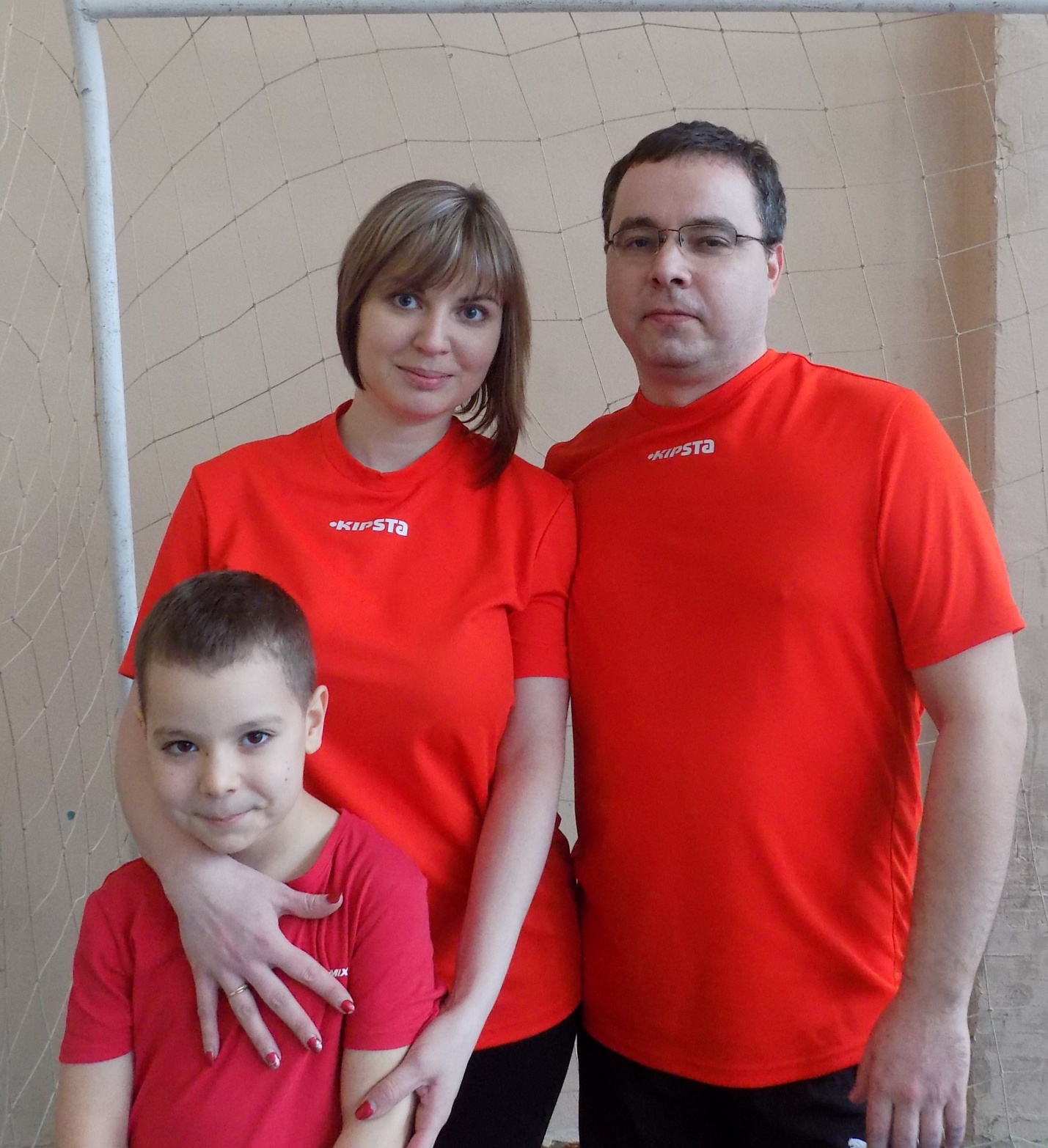 